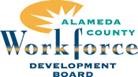 ADDENDUM No. 2toRFP No. CAJCC 2017For theCOMPREHENSIVE AMERICA’S JOB CENTER OF CALIFORNIA (AJCC) OPERATOR AND CAREER SERVICES PROVIDER released Thursday, December 21, 2017Exhibit O from the COMPREHENSIVE AMERICA’S JOB CENTER OF CALIFORNIA (AJCC) OPERATOR AND CAREER SERVICES PROVIDER RFP Pre-Screening Checklist located on Page 2 of 16 of the Response Package will not be required as part of the response packet. Please disregard.Specification Clarification/Modification and Recap of the Networking/Bidders ConferencesHeld on held on January 3, 2018 and January 4, 2018Alameda County is committed to reducing environmental impacts across our entire supply chain. 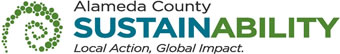 If printing this document, please print only what you need, print double-sided, and use recycled-content paper.The following Sections have been modified to read as shown below.  Changes made to the original RFP document are in bold print and highlighted, and deletions made have a strike through.Additions to RFP Specifications, Terms and ConditionsChanges to RFP Specifications, Terms and ConditionsChanges to Exhibit A (Attachment 1)- Bid Response PacketDeletions to RFP Specifications, Terms and ConditionsExhibit O from the COMPREHENSIVE AMERICA’S JOB CENTER OF CALIFORNIA (AJCC) OPERATOR AND CAREER SERVICES PROVIDER RFP Pre-Screening Response Checklist located on Page 2 of 16 of the Response Package will not be required as part of the response packet. Please disregard.This County of Alameda, General Services Agency (GSA), RFP/Q Addendum has been electronically issued to potential bidders via e-mail.  E-mail addresses used are those in the County’s Small Local Emerging Business (SLEB) Vendor Database or from other sources.  If you have registered or are certified as a SLEB, please ensure that the complete and accurate e-mail address is noted and kept updated in the SLEB Vendor Database.  This RFP/Q Addendum will also be posted on the GSA Contracting Opportunities website located at http://www.acgov.org/gsa/purchasing/bid_content/ContractOpportunities.jsp.13.Exhibit H: Alameda County Vendor First Source Agreement Vendor Info.–signed.14.Exhibit N: Debarment & Suspension Certificate – signed.15.Exhibit O: Iran Contracting Act (ICA) of 2010– signed.